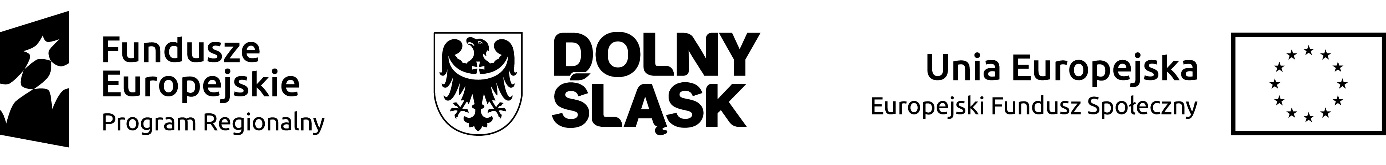 Załącznik nr 5
do regulaminu uczestnictwa w projekcie 
„Nowa grupa przedszkolna i rozszerzona oferta edukacyjna w Gminie Jawor” 
rok szkolny  2018/2019, realizacja zajęć dodatkowych dla dzieci oraz szkoleń dla nauczycieli
 RPDS.10.01.01-02-0023/17Wykaz realizowanych szkoleń dla nauczycieli w ramach projektu
„Nowa grupa przedszkolna i rozszerzona oferta edukacyjna w Gminie Jawor” 
rok szkolny  2018/2019           RPDS.10.01.01-02-0023/17L.PNAZWA SZKOLENIALICZBA NAUCZYCIELI OBJĘTCH WSPARCIEMFORMA SZKOLENIA1Skuteczne metody pracy z dzieckiem z wadą wymowy24Rada Pedagogiczna2Zaburzenia integracji sensorycznej – jak je rozpoznawać?24Rada Pedagogiczna3Tablica interaktywna w edukacji przedszkolnej (TIK)24Rada Pedagogiczna4Zajęcia stymulujące rozwój – piłki Eduball24Rada Pedagogiczna